Dimanche 4 juin 2023, de XX h 00 à XX h 00Journée portes ouvertes à la ferme
Soutien local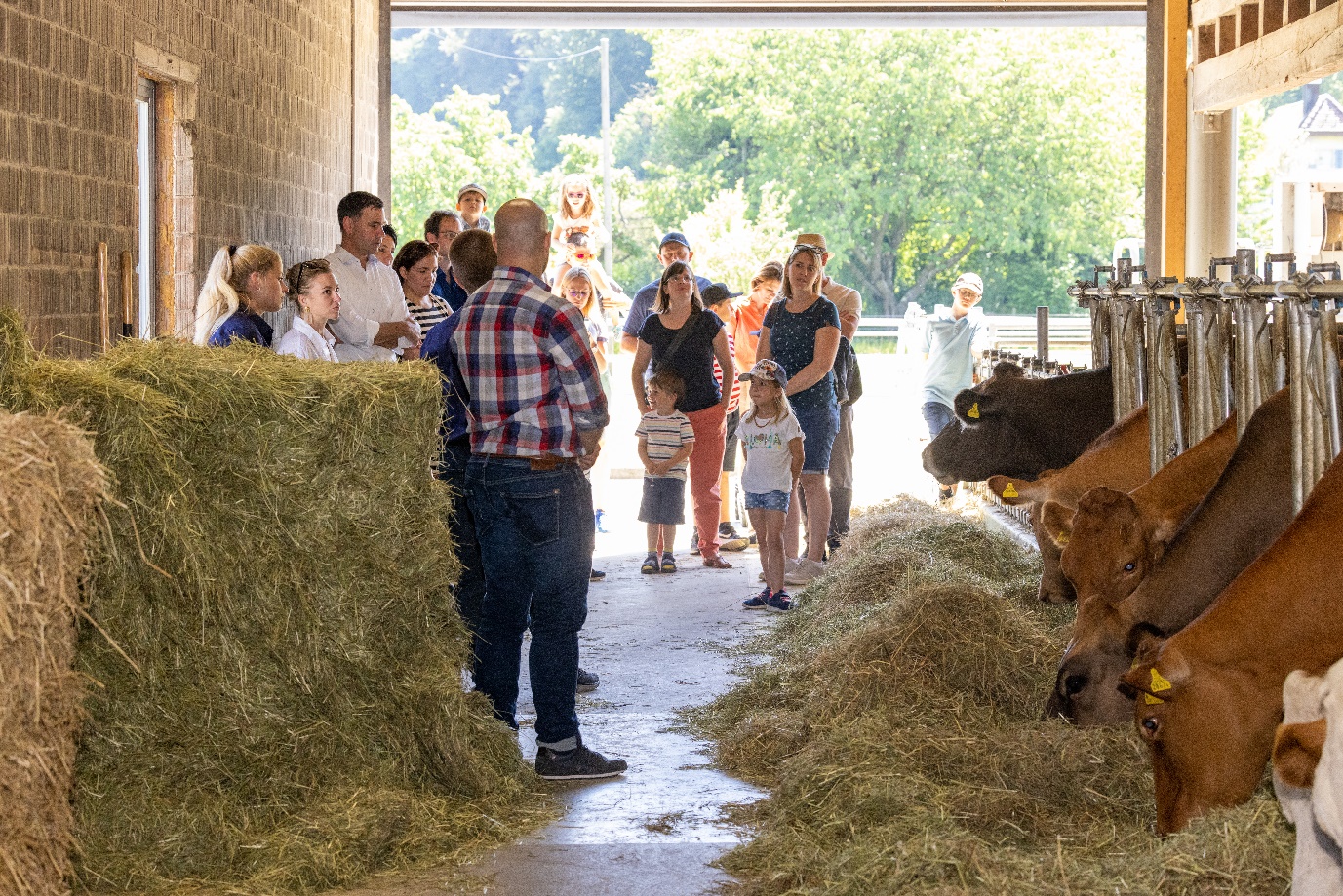 Soutenez notre exploitation XXX dans l’organisation d’un projet passionnantLe projetÀ l’occasion de la Journée portes ouvertes à la ferme, des familles paysannes de toutes les régions de Suisse ouvrent les portes de leur exploitation pour présenter à la population le cadre d’un métier fascinant avec la nature, les animaux, les plantes et la technologie. Elles lui montrent ainsi l’origine et les modes de production des aliments suisses. Nous participons nous aussi à ce projet et ouvrons les portes de notre exploitation.  Soutenez notre participation et profitez d’une bonne visibilité sur notre exploitation.Public cible Population de XXX et des villages alentoursObjectifsDonner un aperçu de l’agriculture et du travail des familles paysannesFaire naître un rapprochement, inspirer la confiance et susciter une compréhension mutuelleEncourager à estimer les prestations et les produits de l’agriculture suisse à leur juste valeurProgrammeExemples :Visite de tous les sites de l’exploitation à pied ou en mini-busRenseignements sur l’économie animale et la production végétale, visite guidée et panneaux informatifsQuiz sur les animaux, vache à traire, dégustation et autres activitésRestaurationChoisissez des prestations sur mesure :ExemplesImpression de votre logo sur des flyersMise en place d’une banderole Présentoir pour flyers ou brochuresSélection de consommables (rouleaux de nappe, ruban de délimitation, etc.) Sélection de prix pour le quiz sur les animaux (articles de papeterie, serviettes de bain, etc.)Placement d’objets ou de véhicules publicitairesAutres prestations possibles selon accordChaque sponsor reçoit au moins 1 bon pour une collation lors de la manifestation (suivant contribution).〇       Oui, je soutiens la Journée portes ouvertes à la ferme à XXX            avec un montant en espèces de Fr. ___________________           avec d’autres moyens :            _______________________________________________Il est convenu des prestations suivantes :Date, entreprise, signature du sponsor :			Date et signature du bénéficiaire :_____________________________			_______________________________________________________________			_______________________________________________________________			__________________________________